Оргкомитет: 8 (862) 264 2012, +7 918 91 665 91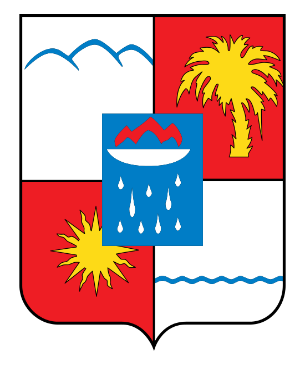 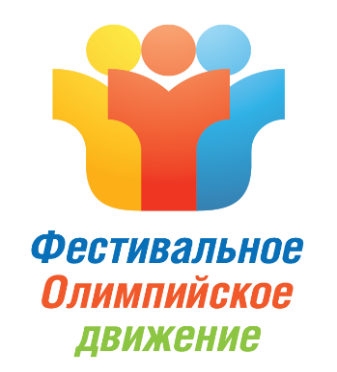 e-mail: rk@sochi.com или rk.events@sochi.comОфициальный сайт Конкурса: www.sochi-fest.ruСтраничка в ВК: https://vk.com/sochi_fest_1ФЕСТИВАЛЬНОЕ ОЛИМПИЙСКОЕ ДВИЖЕНИЕ Международный конкурс хореографического искусства «Сердце Сочи»СОЧИ, Краснодарский край, 27-30 октября 2019 ГОДА         ПОЛОЖЕНИЕПри поддержке:Управления культуры Администрации города СочиОрганизаторы Конкурса: ООО «Русский курорт» г. Сочи   Гранд отель «Жемчужина» 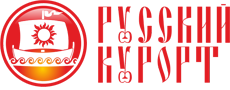 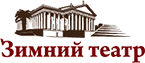 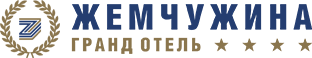 Место проведения:  Зимний театр г. СочиЦели и задачи конкурса- сохранение и развитие многонациональной хореографической культуры, выявление и поддержка ярких и самобытных творческих коллективов, исполнителей, постановщиков; повышение уровня постановочной и исполнительской культуры; расширение и укрепление сферы культурного общения, творческих связей, обмена опытом; знакомство с историей, культурным наследием и достопримечательностями г. Сочи.ХОРЕОГРАФИЧЕСКОЕ ИСКУССТВОКонкурс проводится по следующим номинациям:- детский танец (5-7лет, 8-10 лет);- классический танец;- народный танец;- народный стилизованный танец;- казачий танец;- эстрадный танец (в том числе спортивный);- современный танец (различные стили и техники);- бальный танец;- танцевальное предложение (авторское видение хореографии по выбору руководителя).					Возрастные группы: Участники делятся на шесть возрастных категорий:  5 – 7 лет; 8-10 лет;11-13 лет;14-17 лет;18 лет и старше;смешанная группа. В каждой возрастной группе допускается участие исполнителей другого возраста, но не более 30% от общего числа выступающих в конкурсном номере.Условия конкурсных выступлений:Два разноплановых танца в одной номинации в одной возрастной группе одним составом.Коллектив имеет право выступать в нескольких номинациях.Малые формы от 1-го до 5-ти исполнителей включительно (соло, дуэт, трио, квартет, квинтет) представлены одним конкурсным номером.Ансамбли от 6-ти исполнителей и более.Длительность двух выступлений не должна превышать 9 минут. Конкурсные номера должны соответствовать возрастным психофизиологическим особенностям и возможностям исполнителей.			Критерии оценки:- Постановочная культура (идея, тема, драматургия, хореографические образы, лексика, рисунки, музыка, костюмы, реквизит);- исполнительская культура (индивидуальные данные, школа, артистичность, образность, эмоциональность и сценический темперамент, музыкальность, техника исполнения).Награждение:- Гран-при. Победитель получает денежный приз 50 000 рублей!- Лауреат I, II, III степени;- Дипломант I, II, III степени.Участникам вручаются кубки, специальные дипломы, призы, подарки, сувениры, именные сертификаты, сертификаты на скидки на участие в конкурсах Организатора, благодарственные письма руководителям учреждений.Члены жюри:Определились первые члены жюри конкурса:Ситникова Анна Алексеевна - Старший преподаватель Санкт-Петербургского института культуры (специальность "Мастерство хореографа"), хореограф, лектор танцевальных семинаров Международного танцевального совета ЮНЕСКО.Галичанин Альберт Евгеньевич - Народный артист России, лауреат Национальной премии России "Золотая маска", помощник ректора Московской государственной академии хореографии.Минх Геннадий Васильевич - Народный артист России. Главный балетмейстер Центрального пограничного ансамбля ФСБ России. г. Москва.Скрынников Антон Александрович - Преподаватель высшей квалификационной категории отделения «Современный танец» по композиции и постановке танца ГАПО МО "Московский Губернский колледж искусств". Балетмейстер. Член жюри всероссийских конкурсов и фестивалей. Награжден дипломом " За лучшую балетмейстерскую работу".Место проведения:ЗИМНИЙ ТЕАТР – памятник архитектуры XX века, «главная сцена» города-курорта Сочи, место проведения самых важных культурных событий: Международный конкурс Юрия Григоровича «Молодой балет мира»Открытый российский кинофестиваль «Кинотавр»;Зимний международный фестиваль искусств в Сочи (артистический директор - Юрий Башмет);Музыкальный фестиваль «Crescendo» (арт-директор - Денис Мацуев);Международный фестиваль Игоря Бутмана «Sochi Jazz Festival» (ранее - Фестиваль «Акваджаз»);Фестиваль команд КВН «Кивин в Сочи» (президент - Александр Масляков).Вместимость зала 977 мест. Размер сцены 16 м х 10,4 м.УСЛОВИЯ и ОПЛАТАВ пакет участника с 27 по 30 октября 2019 г. стоимостью 11290 руб. включено:Участие в одной или двух номинациях одним возрастным составом (участие в дополнительных номинациях по согласованию с оргкомитетом за дополнительную оплату);Двухместное или трехместное размещение в стандартных номерах отеля «Жемчужина» (поселение в отель с 14 часов, отъезд до 12 часов);трехразовое питание «шведский стол»;встреча-проводы коллективов на ж/д Сочи или в аэропорту;участие во всех мероприятиях конкурса;участие в мастер-классах, проводимых членами жюри (практические и теоретические);круглый стол и фуршет для руководителей;пешеходная обзорная экскурсия по городу Сочи;пользование открытым бассейном с подогреваемой морской водой.Для руководителей коллективов действует предложение 15 +1 бесплатно.Организатор гарантирует, что стоимость пакета участия не будет изменена и не потребуется дополнительных обязательных доплат. Условия оплаты:Предоплата в сумме 10% от общей стоимости заявки должна быть перечислена на расчетный счет Организатора в течение 5-ти дней после получения участниками счета-подтверждения. Данная сумма является гарантией для бронирования номеров отеля.Окончательный расчет производится не позднее 01 октября 2019 г. Возврат перечисленных средств производится при отказе от участия в Конкурсе не позднее 1 октября 2019 года. Предоплата 10% возврату не подлежит.Дополнительные услуги:- одноместное размещение по дополнительному запросу;- возможно бронирование дополнительных суток до и после конкурсных дней по специальным тарифам с трехразовым питанием;- обзорная экскурсия по Олимпийскому парку с посещением парка развлечений «Сочи Парк». Продолжительность 8 часов, стоимость 800 руб. с человека. Билет в парк за дополнительную плату (окажем содействие в получении групповой скидки).- экскурсия на курорт «Роза Хутор» поселок Красная поляна. Продолжительность 6 часов- стоимость 700 руб. Для желающих за дополнительную плату подняться на подъемнике, продолжительность 8 часов-стоимость 900 руб.- участие в дополнительных номинациях:Прием заявок осуществляется до 1 октября 2019 года. Возможно досрочное прекращение приема  заявок в связи с полным заполнением квоты мест в отеле.Информация по участию для коллективов из Большого Сочи:Стоимость участия 1000 руб. с человекаВ данную стоимость включено: участие в конкурсной программе, мастер-классах и Гала-концерте.*  Сопровождающие лица несут ответственность за жизнь, здоровье детей в пути следования и во время проведения мероприятий.Руководитель коллектива обязан иметь при себе доверенность на детей, либо приказ от директора школы/ другого образовательного учреждения, направившего коллектив со списком участников с данными свидетельств о рождении/паспортов.Для участия необходимо заполнить заявку!«Сердце Сочи»27.10.2019 - 30.10.2019 ГОДАЗАЯВКА НА УЧАСТИЕ Примечание:в народном танце необходимо указать национальную принадлежность; обязателен перевод названий на русский язык.  *Оргкомитет имеет право ограничить участие в дополнительных номинациях в связи с высокой занятостью сцены.СПИСОК ГРУППЫ Заявка на трансферНазвание коллектива, город_____________________________________________________________________________Данные по прибытию/отбытию коллективаЗаезд Отъезд (по билетам)Соло2000 руб.Дуэт3000 руб.Малая форма (до 5 чел.)1500 руб. за человекаАнсамбль (два танца в номинации)10000 руб.*Полное название коллектива (как должно быть написано в дипломе с указанием административной принадлежности –город, область, регион)*ФИО руководителя (-лей) (с указанием должности и почетного звания)*Наименование организации, направляющейучастников (ФИО директора учреждения)*Перечень лиц и организаций для подготовки благодарственных писем (должность, ФИО)*Контакты руководителя (телефон, e-mail)*Количество человек с размещением в двухместных номерах*Количество человек с размещением в трехместных номерахНоминацияи возрастная группа, категория участия (соло, малые формы, ансамбль) в точном соответствии с Положением. При исполнении соло, дуэт- указать ФИО исполнителейНомер*указать название номераХронометраж номераАвтор хореографии и постановщик танцаТехнические требования:(реквизит, последователь-ность, с «точки», из-за кулис, ложный финал)№п/пФ.И.О.*полностьюФ.И.О.*полностьюДата рождения *(дд/мм/гггг)Паспорт, свидетельство о рождении серия, номерКатегория номераРуководителиРуководителиРуководителиРуководителиРуководителиУчастники, Сопровождающие по номерамУчастники, Сопровождающие по номерамУчастники, Сопровождающие по номерамУчастники, Сопровождающие по номерамУчастники, Сопровождающие по номерам11ФИОтрехместный22ФИОтрехместный33ФИОтрехместный44ФИОдвухместный55ФИОдвухместныйИТОГО:Дата приездаВокзал/ аэропортВремя приездаНомер поезда/рейсаВагонКол-во человекДатаотъездаВокзал/ аэропортВремя отъездаНомер поезда/рейсаВагонКол-во человек